(一財)九度山町柿の里振興公社職員【そば職人】を募集■職種：そば打ち、接客、調理補助等■勤務地：そば処「幸村庵」等■募集人数：１名■応募資格：高等学校卒業又はこれと同等以上の学力を有すると認められる方■勤務時間：８：３０～１７：３０（１時間休息含む）　　　　（季節その他都合により始業時刻及び終業時刻を変更する場合があります。）■休暇：労働基準法、公社規定による　　　　　　　　　　■給与：公社規程による■各種保険：雇用保険、労災保険、健康保険、厚生年金加入■賞与：あり（年２回）■募集期間：平成２８年６月２５日（土）１７時１５分まで■選考方法：書類審査、面接による■申込方法：公社事務所へ履歴書（市販の用紙可、写真貼付）を提出■問合せ・申込：九度山町柿の里振興公社（役場産業振興課内℡54-2019）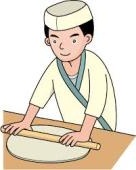 